35 budapesti tanuló állhatott dobogóra a Szakma Sztár FesztiválonHárom szakmában mindhárom érmet budapesti versenyzők vihették haza az ország legnagyobb szakmai versenyének döntőjében.Kiemelkedően szerepeltek a budapesti résztvevők a szakmát tanuló fiatalok versenyének döntőjén, a Szakma Sztár Fesztiválon. A budapesti szakképző iskolák végzősei 13 arany, 9 ezüst és 13 bronzérmet hoztak el a 65 szakma versenyéről, ebből 26 szakmában állt budapesti versenyző a dobogóra. A Budapesti Kereskedelmi és Iparkamara (BKIK) által a szakmatanulás népszerűsítése, valamint a fiatal, tehetséges diákok felkarolása érdekében támogatott JuniorSkills tehetséggondozó versenyen az asztalos diákok mérték össze tudásukat.A Magyar Kereskedelmi és Iparkamara által szervezett Szakma Sztár Fesztiválon évről évre egyre több fiatal méri össze tudását: idén több mint 200 végzős tanuló versenyzett 65 szakma 18 szakmacsoportjában. A budapesti szakképző iskolák tanulói összesen 35 érmet szereztek meg, ami a budapesti szakképzés erősségét jelzi.Az alábbi szakmákban mindhárom dobogós helyezést budapesti tanulók szerezték meg:Infokommunikációs hálózatépítő és üzemeltetőTávközlési technikusVegyész technikusAz országos szakmai versenyen dobogós helyezést elért budapesti tehetségek eredményét a BKIK egy számukra szervezett ünnepségen külön is díjazza a számukra felajánlott mentori támogatással, amennyiben az iskola elvégzését követően önálló vállalkozásba kezdenek.A Budapesti Kereskedelmi és Iparkamara, a Budapesti Komplex Szakképzési Centrum és a World Skills szakértőinek közreműködésével idén már harmadik alkalommal megvalósult JuniorSkills verseny elsődleges célja a jövőbeli nemzetközi megmérettetéseken – WorldSkills, EuroSkills – induló versenyzők utánpótlásának biztosítása. A JuniorSkills-en induló tanulók már a 9-11. évfolyamon megismerhetik a nemzetközi versenyek világát, amelyeken a legjobbak képviselhetik is majd Magyarországot a későbbiekben.„A Budapesti Kereskedelmi és Iparkamara célkitűzése, hogy növelje a szakmák társadalmi elismertségét, és népszerűsítse a szakmatanulást a pályaválasztó fiatalok körében. Nagy öröm számunkra, hogy ehhez támogatásunkkal egyre több szakmában indulnak JuniorSkills versenyek, amelyek ifjú tehetségei hírét vihetik a magyar szakképzés kiváló minőségének itthon és később akár külföldön a szakmák világ- és európabajnokságán is.” – mondta el Csókay Ákos, a BKIK főtitkára.Sajtókapcsolat:Görföl Antónia, kommunikációs munkatárs+36 30 271 0551gorfol.antonia@bkik.huEredeti tartalom: Budapesti Kereskedelmi és IparkamaraTovábbította: Helló Sajtó! Üzleti SajtószolgálatEz a sajtóközlemény a következő linken érhető el: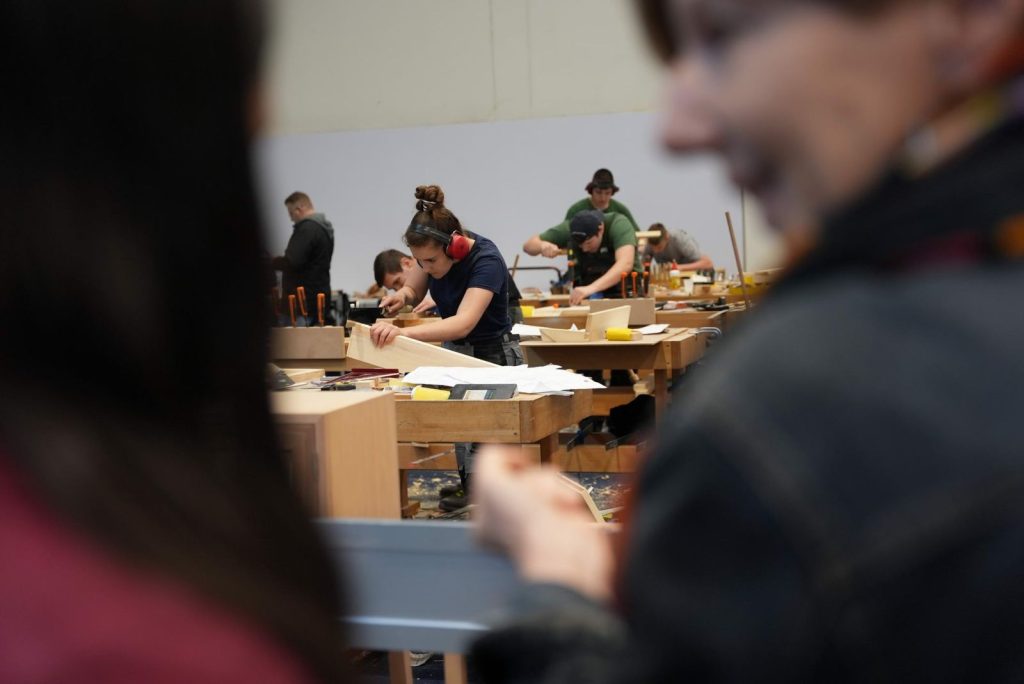 © Budapesti Kereskedelmi és Iparkamara